ATZINUMS Nr. 22/12-3.8/79par atbilstību ugunsdrošības prasībāmAtzinums iesniegšanai derīgs sešus mēnešus.Atzinumu var apstrīdēt viena mēneša laikā no tā spēkā stāšanās dienas augstākstāvošai amatpersonai:Atzinumu saņēmu:20____. gada ___. ___________DOKUMENTS PARAKSTĪTS AR DROŠU ELEKTRONISKO PARAKSTU UN SATURLAIKA ZĪMOGU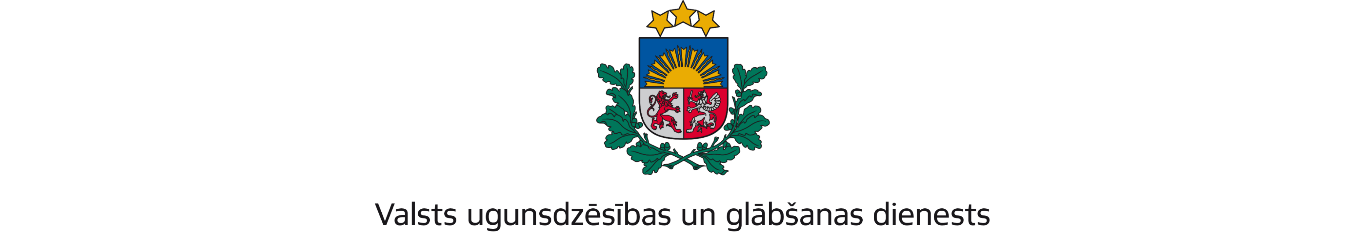 KURZEMES REĢIONA PĀRVALDEGanību iela 63/67, Liepāja, LV-3401; tālr.:63404475; e-pasts: kurzeme@vugd.gov.lv, www.vugd.gov.lvLiepājaBiedrība „Vārtāja”(izdošanas vieta)(juridiskās personas nosaukums vai fiziskās personas vārds, uzvārds)01.06.2023.Reģistrācijas Nr.40008122280(datums)(juridiskās personas reģistrācijas numurs vai fiziskās personās kods)Uliha iela 15/17-2A, Liepāja, LV-3401(juridiskās vai fiziskās personas adrese)1.Apsekots: „Montessori Liepāja” īrētās telpas Lauku ielā 59, Liepājā(apsekoto būvju, ēku vai telpu nosaukums)2.Adrese: Lauku ielā 59, Liepājā3.Īpašnieks (valdītājs): kopīpašums: SIA "UNA-L", Reģistrācijas Nr. 42103062079, (juridiskās personas nosaukums vai fiziskās personas vārds, uzvārds)Siena iela 5 -37, Liepāja, LV-3401 un SIA "HASJENDA", Reģistrācijas Nr. 42103063924,Alejas iela 43 -5, Liepāja, LV-3401(juridiskās personas reģistrācijas numurs vai fiziskās personas kods; adrese)4.Iesniegtie dokumenti: nometnes vadītājas Līgas Saules 2023.gada 26.maija iesniegums, kas Valsts ugunsdzēsības un glābšanas dienesta Kurzemes reģiona pārvaldē reģistrēts ar Nr.22/12-1.4/353 un ugunsdrošības instrukcija.5.Apsekoto būvju, ēku vai telpu raksturojums: „Montessori Liepāja” īrētās telpas atrodas divstāvu mūra ēkas 1.stāvā – 65 m² un 2.stāvā – 50 m². 1.stāva telpas ir aprīkotas ar autonomiem ugunsgrēka detektoriem, 2.stāva telpas ir aprīkota ar automātisko ugunsgrēka atklāšanas un trauksmes signalizācijas sistēmu. Telpas ir nodrošinātas ar pārnēsājamiem ugunsdzēsības aparātiem, evakuācijas plāniem un evakuācijas izejām.6.Pārbaudes laikā konstatētie ugunsdrošības prasību pārkāpumi: Nav7.Slēdziens: Telpas atbilst ugunsdrošības prasībām.8.Atzinums izsniegts saskaņā ar: Ministru kabineta 2009.gada 1.septembra noteikumu Nr.981„Bērnu nometņu organizēšanas un daba kārtība” 8.5.apakšpunkta prasībām.(normatīvais akts un punkts saskaņā ar kuru izdots atzinums)9.Atzinumu paredzēts iesniegt: Valsts izglītības satura centrā.(iestādes vai institūcijas nosaukums, kur paredzēts iesniegt atzinumu)Valsts ugunsdzēsības un glābšanas dienesta Kurzemes reģiona pārvaldes priekšniekam, Ganību ielā 63/67, Liepājā, LV-3401.(amatpersonas amats un adrese)Valsts ugunsdzēsības un glābšanas dienesta Kurzemes reģiona pārvaldes Ugunsdrošības uzraudzības un civilās aizsardzības nodaļas inspektore*I.Lazdiņa(amatpersonas amats)(paraksts)(v. uzvārds)(juridiskās personas pārstāvja amats, vārds, uzvārds vai fiziskās personas vārds, uzvārds; vai atzīme par nosūtīšanu)(paraksts)